Laporan Penelitian Individual BOPTNFIKIH LINGKUNGAN(ANALISIS TERHADAP PRINSIP-PRINSIP ISLAM DAN HIKMAH PERSYARIATAN)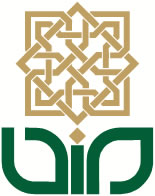 PenelitiSamsul HadiLEMBAGA PENELITIANUNIVERSITAS ISLAM NEGERI (UIN) SUNAN KALIJAGA YOGYAKARTA2013KATA PENGANTARBismillaahirrahmaanirrahiim	Alhamdulillah, segala puji bagi Allah SWT Yang telah melimpahkan karuia iman dan Islam. Shalawat dan salam semoga senantiasa tercurah pada Nabi Muhammad SAW, keluarha dan kita semua.	Penelitian dengan judul FIKIH LINGKUNGAN (ANALISIS TERHADAP PRINSIP-PRINSIP ISLAM DAN HIKMAH PERSYARIATAN) dilakukan untuk menggali prinsip-prinsip dalam syari’at yang  terdapat dalam nas yang berisi ajaran tentang pelestarian lingkungan. Persoalan lingkungan dalam fikih lama ataupun di kalangan ulama saat ini kurang mendapatkan perhatian dibanding persoalan-persoalan yang lain seperti perkawinan, warisan dan lain-lain.Penelitian ini diharapkan dapat memberikan sumbangan dalam pemikiran hukum Islam, bahwa sebenarya Islam sangat memperhatikan lingkungan dan menumbuhkan kesadaran, bahwa persoalan lingkungan adalah persoalan yang mendasar dalam kehidupan. Katika lingkungan rusak maka berpengaruh besar dalam kehidupan manusia yang berupa kesulitan-kesulitan, bahkan kemadaratan yang bisa mengancam harta dan nyawa. Karena pentingnya lingkungan ini, maka merupakan suatu keharusan untuk menjadikan pemeliharaan lingkungan ( Hifdh al-Bi’ah) sebagai salah satu tujuan dari pensyari’atan hukum bukan hanya yan bersifat Hajiyyah (sekunder) tetapi Daruriyyah (primer).Penelitian ini didanai oleh BOPTN UIN Sunan Kalijaga Yogykakarta tahun 20013.Akhir kata mudah-mudahan penelitian ini bermanfaat bagi kita, Amin...Yogyakarta, 7 desember 2013Peneiti,Samsul Hadi.DAFTAR ISIKATA PENGANTAR .........................................................................         iiDAFTAR ISI ........................................................................................        ivBAB I PENDAHULUAN .....................................................................       1Pengantar ………………………………………………………..	1Rumusan Masalah ………………………………………………	4Tujuan Penelitian ……………………………………………….	5Telaah Pustaka ………………………………………………….	6Kerangka Teoretik ………………………………………………	8Metode penelitian ……………………………………………….	12Sistematika Pembahasan ………………………………………..	14BAB II 	PRINSIP-PRINSIP ISLAM TENTANG LINGKUNGAN ..    16A. Manusia Sebagai bagian dari Lingkungan...................................   16B. Penjagaan Lingkungan dalam Ajaran Islam ...............................      23C. Beberapa Ajaran Islam yang Megandung ....................................  37Bab III. LINGKUNGAN ALAM DAN FAKTOR-FAKTOR PERUSAKANNYA	.............................................................................................................  44 A. Pencemaran Air ................................................................ 44B. Dampak Pencemaran air .................................................... 47C. Pencemaran Tanah ............................................................ 51D. Dampak Pencemaran Tanah .............................................. 52E. Pencemaran Udara ............................................................ 54F. Dampak Pencemaran Udara ............................................... 56BAB IV. ANALISIS MAQASHID ASY-SYARI’AH TERHADAP PROBLEM LINGKUNGAN ......................................................................  61BAB V. KESIMPULAN ..........................................................................  61DAFTAR PUSTAKA .........................................................................   72